Adult Faith FormationRenaissance Module Handbook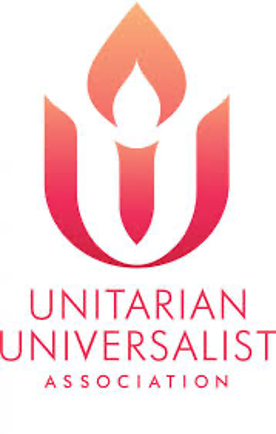 Session Six Handouts3.5a: 	Final Project Directions (provided here again) Gail Forsyth-Vail, original authorJudith A. Frediani and Pat Kahn, Developmental Editors© 2012, 2015 by the Faith Development Office of the UUA, Boston, MARedesign for Online Use, January 2021 Gabrielle Farrell and Linnea NelsonHandout 3.5a:  Final Project DirectionsA Congregational Adult Faith Formation Action Plan Background The final project is designed to provide a congregational “action plan” for designing an adult faith formation program for your congregation.  It is meant to include offerings that you, as an implementer, may be responsible for, and programs offered by others.  The final project is meant to be directed to the congregant answering the question: “Could you share what adult faith formation offerings are available here?”  Project Each participant will present their congregational Adult Faith Formation program in some written form: mock website, handout, congregational email, newsletter article. Two examples can be found here.  Your plan should utilize the rubric developed throughout the module which audits offerings/programs for desired learning characteristics and possible additions in the coming year (or years).  Although the project itself is specific to your congregation, the final project presentation must include:a piece of advice/problem solving that you received from other project group membersa specific challenge you had to overcome; and 3) a specific addition to your plan that excites you. Complete Your Rubric You will do this primarily on your own time, though there is some in-session opportunity to add to it.Group Work You will meet in project groups across sessions to ask questions and provide suggestions to each other. Keep track of at least one idea to share in your presentation.Share Your Plan on the Collaborative SlidesPost your Final Project in the Shared Collaborative Slides folder the night before the last session. This allows the facilitators to group the slides making for easy access during the session. Contact facilitators if you need assistance. The facilitators will ensure you have Zoom “screen sharing” permission so that you can present your plan and then hand it off to the next presenter in your group.   Timing  Your Action Plan presentation is up to four minutes, with one minute to share the three additional learnings.  There will be one-two minutes for the group to ask questions or give feedback, including the facilitators. A timer will sound at the end of four minutes, and if necessary, again at the end of seven minutes.